Denis Courchesne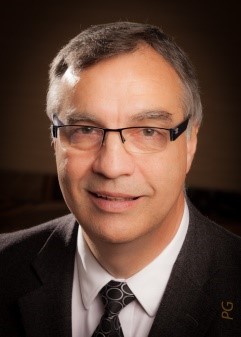 President & CEOInfo-ExcavationDenis Courchesne holds a Bachelor’s degree in Information Systems Management from HEC business school of the University of Montreal. 
He began his career at Bell in 1976 where he held several senior positions. In 1993, while representing Bell, Mr. Courchesne became a member of the Board of Directors of Info-Excavation, and eventually was elected as the Board’s president, until his retirement from Bell in 2011, after a 35-year career. 
In 2012, he was appointed president and CEO of Info-Excavation, where he has implemented many new processes as well as cutting-edge technology, making Info-Excavation a leader in North America.